LORENA ELIZABETH RUELAS HERNANDEZ. LTU713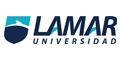 Evolución y Trascendencia de la Organización de Eventos en GuadalajaraLa organización de eventos es el proceso de diseño, planificación y producción de congresos, festivales, ceremonias, fiestas, convenciones u otro tipo de reuniones, cada una de las cuales puede tener diferentes finalidades.Los eventos nacen de la necesidad del individuo de reunirse para que así haya un intercambio social técnico y profesional  promoviendo nuevas experiencias. La evolución de los eventos va a medida que van aumentado el el turismo y así consolidarse como un fenómeno de interés turístico y económico, hasta ocupar un lugar de importancia dentro de los diferentes productos turísticos dejando grandes beneficios económicos y de imagen para un país.Guadalajara como Ciudad Turística.El turismo en Guadalajara es una actividad económica importante en el desarrollo de la ciudad, pues cuenta con muchos sitios turísticos ya sean antiguos o recientes. Debido al inmenso tamaño de la ciudad se ha dividido en sectores, para facilitar el manejo, estos sectores son:Centro HistóricoZona MetropolitanaTlaquepaqueZapopanTonaláGuadalajara, Zona centro.Guadalajara  promueve la diversificación de productos turísticos y las industrias de congresos y convenciones ocupan un lugar estratégico. La mayoría del turismo que ocurre en Guadalajara es relacionado al tema cultural y el tema principal del turismo en Guadalajara es por ferias, congresos y festivales.El 70% de los visitantes anualmente recibe Guadalajara es relacionados a eventos en la misma Ciudad.Por lo cual los eventos en Guadalajara se consideraran como una buena herramienta para transmitir el mensaje turístico al resto del mundo. Este tipo de turismo es importante porque regula la estacionalidad de la demanda turística, mejora la ocupación en temporadas bajas, contribuye a elevar el gasto promedio de los visitantes, eleva la estancia promedio en el estado y apoya a la generación y distribución del ingreso por viajes en las localidades.“Dentro del turismo, el de convenciones, es un mercado atractivo porque ofrece un margen muy alto, es un sector que no se detiene y hay decenas de opciones para celebrar eventos de todo tipo con capacidad de hasta 20 mil asistentes”, comenta Guillermo Ramírez director general de la OVC de Guadalajara.Según datos de la Secretaría de Turismo, 67% de las reuniones corresponden al sector de los negocios corporativos y 14% a conferencias y convenciones; el 24% del gasto total de alimentos y bebidas en el sector turístico del estado proviene del turismo de reuniones.Las lugares con mayor demanda por el turismo de reuniones en México son las ciudades de México, Guadalajara, Monterrey y Cancún. Esto se debe a que cumplen con los requerimientos básicos: amplia opción hotelera, recintos adecuados, y la oferta de atractivos  tanto culturales como naturales.En Guadalajara el principal recinto para reunir a miles de turistas ocurrentes a un evento de esta índole es La Expo Guadalajara. Pero para que un recinto cubra las necesidades de una expo de talla internacional las instalaciones deben concebirse desde los planos tomando en cuenta la dinámica de este segmento y el personal debe tener la capacitación y la experiencia óptimas para el manejo de los grupos.Requerimientos básicos para un centro de convenciones:Un centro de convenciones o expo debe de estar ubicado en áreas periféricas, cerca de las vías principales u otro punto donde logre reunir bastante gente.Servicios Básicos (agua, alcantarillado, energía, residuos sólidos)Transportes (aeropuertos, carreteras, terminales, puertos)Comunicaciones. (telefonía fija y móvil)La organización de eventos corporativos, lanzamientos de productos, activación de marcas, conferencias, foros, expos, convenciones y eventos masivos, representa una oportunidad de negocio para retar la creatividad e innovación y, al mismo tiempo, crear empleos y generar una fuente de ingresos generosa.
Se trata de un giro que exige capacitación constante, aptitudes para trabajar bajo presión, fuerte orientación de servicio al cliente, ingenio y conocimiento de una industria que lo mismo atiende a empresas y corporativos, que a universidades e instituciones de gobierno.Una importante característica del Turismo de Eventos es que en su gestión intervienen diversos actores, los cuales son:Generadores de eventos: organismos e instituciones y empresas tanto de carácter público como privado, que han visto en la organización de estas reuniones la vía más adecuada para el logro de sus objetivos. Asociaciones, fundaciones, colegios profesionales, universidades y entidades públicas de distintos sectores de la industria que se sirven de este mercado para consolidar alianzas relacionalesOperadores Profesionales: Agencias de viajes especializadas con un departamento dedicado en exclusiva a la organización de eventos que puede abarcar tanto la faceta de emisora como receptiva. Ofrecen las mismas garantías empresariales que una agencia de viaje. Dan al cliente un servicio especializado que solamente las agencias de viaje con departamento especial pueden ofrecer. Son organizadores profesionales de congresos las empresas especializadas en la operación de eventos en generalBuró de convenciones: Son organismos sin fines lucrativos cuyo objetivo principal es la captación de turismo de negocio para la ciudad (o país) creados por instituciones públicas y con la participación de instituciones públicas o privadas, cámara de comercio u otros entidades profesionales del sector turístico tanto público como privado. Es en si misma es una oficina que facilita información actualizada y objetiva sobre la infraestructura y servicio que tiene la ciudad (o país) para la organización de congresos, convenciones y viaje de incentivo.Sector en crecimientoAbrir una agencia productora u organizadora de eventos tiene múltiples oportunidades de colocarse en el mercado, no sólo entre corporativos y MiPymes, sino incluso entre sectores en desarrollo.Los organizadores internacionales también tienen bajo la lupa las ciudades de Cancún, Guadalajara, Playa del Carmen, Puerto Vallarta, Mérida, Monterrey y Puebla, donde no sólo hay recintos de clase mundial para la organización de todo tipo de eventos, sino una plataforma turística.
Se trata de una industria en constante crecimiento que, a decir de la Secretaría de Turismo (Sectur), genera ganancias por US$6,200 millones anuales y aporta más de 151,000 empleos.“Hay que buscar nichos de mercado que no hayan sido explorados, o ubicaciones geográficas distintas para no saturar el mercado. La industria de las exposiciones ha tenido un crecimiento exponencial en los últimos años lo que ha generado mayor competencia, situación que es buena salvo porque se satura al mercado”, dice Luis Garza, director administrativo de dicha firma organizadora de la expo Bichos y Mascotas y World Innovation Expo.
El mercado es amplísimo al igual que la competencia, aunque la realidad es que siempre hay eventos por realizar”“